ほけんだより ２月　「１月は行(１)く」「２月は逃(２)げる」「３月は去(３)る」という言葉があります。確かにお正月がついこの前なのに、もう２月です。特に３年生は卒業までの日は飛ぶように過ぎていくかもしれません。一日一日を大切に過ごせるよう、心がけたいものですね。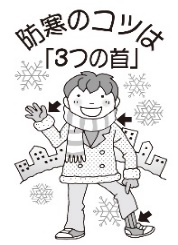 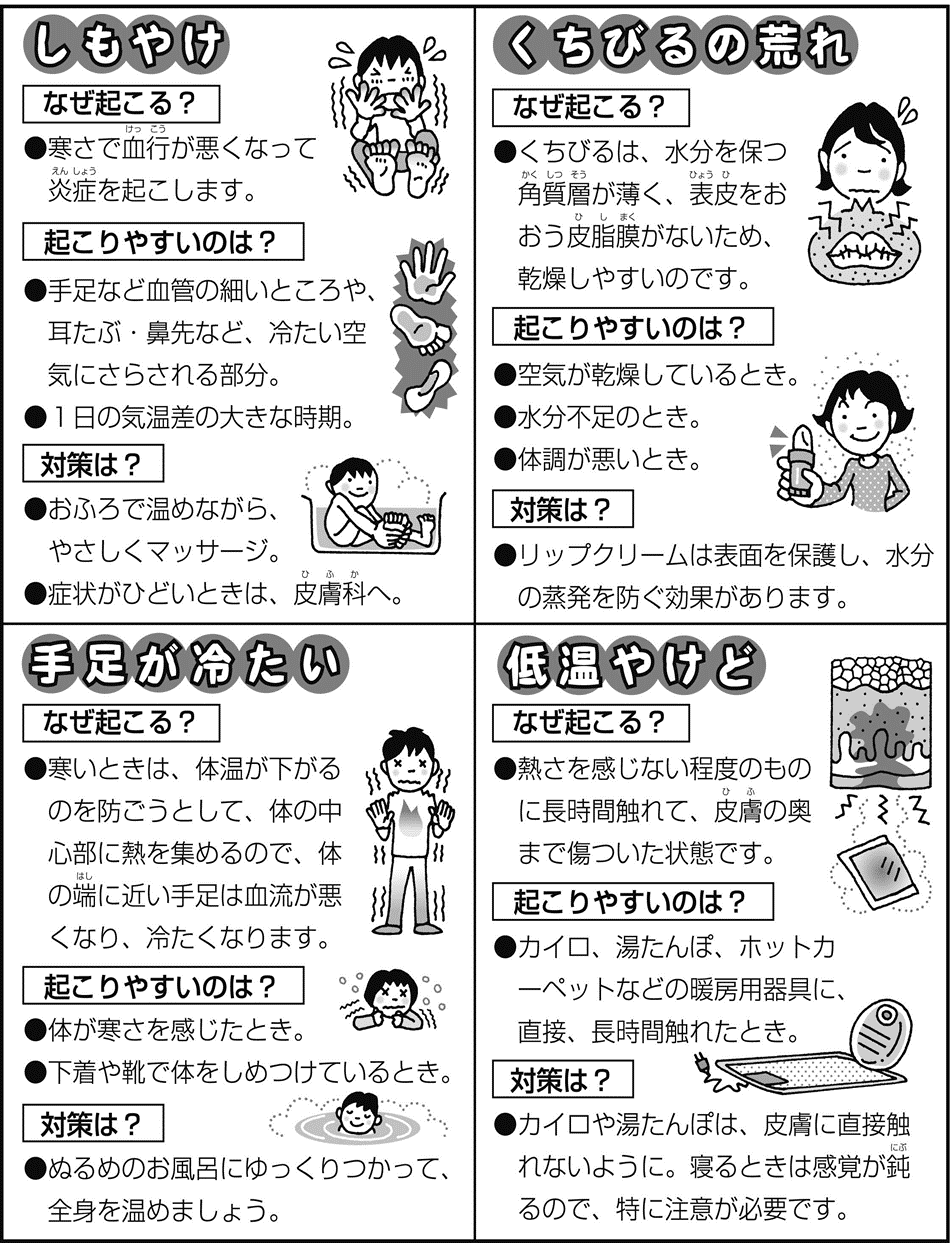 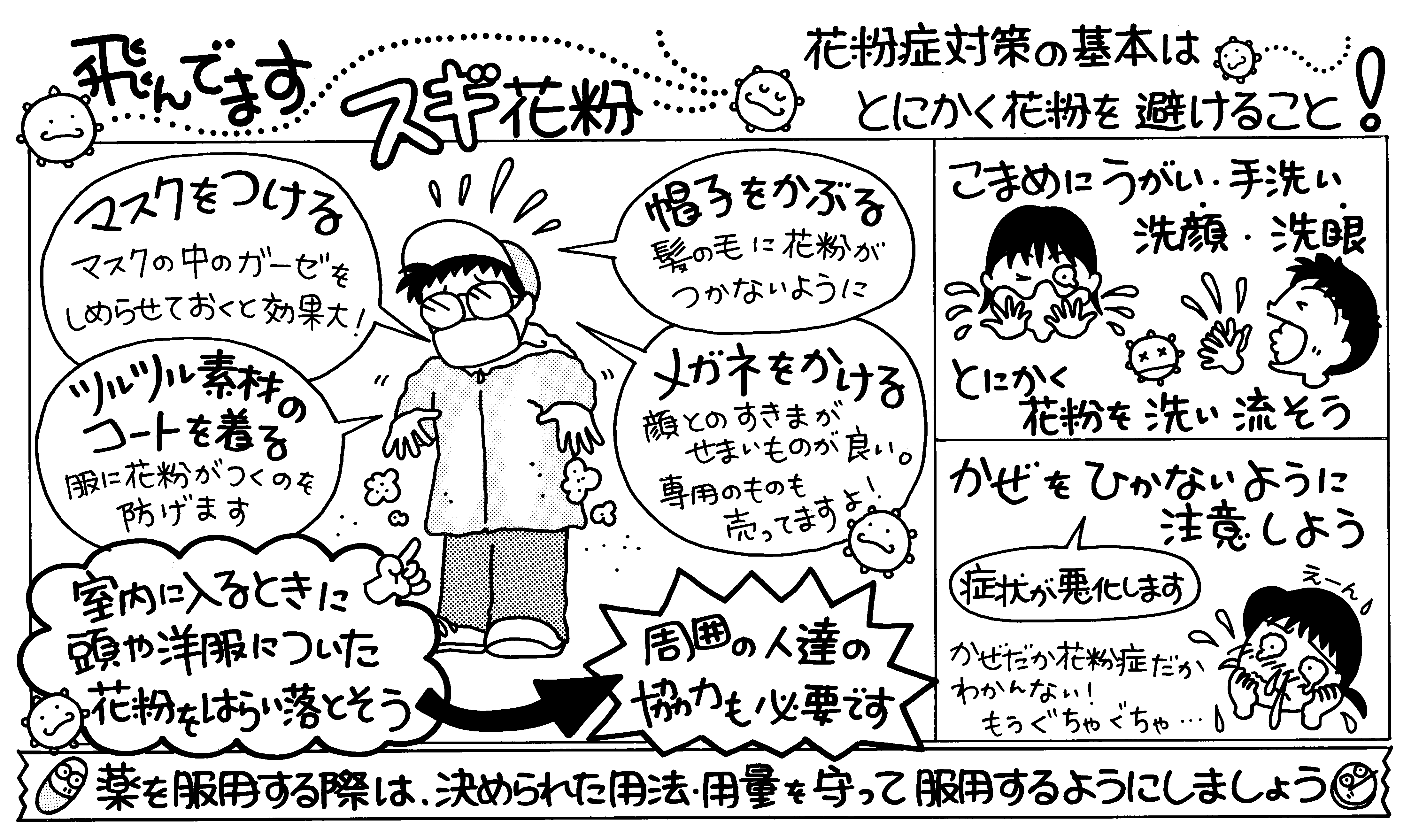 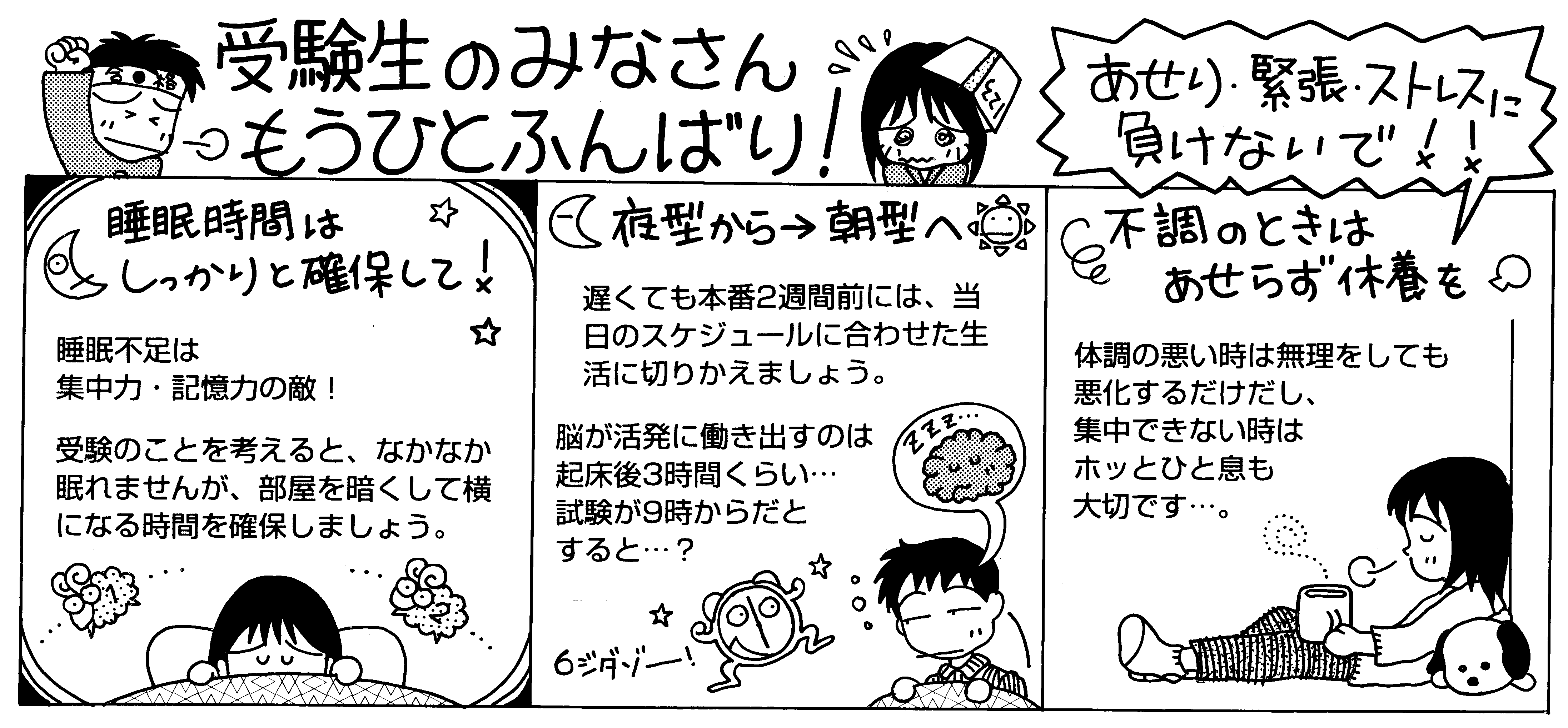 